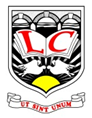     Lagan College               Application FormREF/HRA1122/The closing date for completed applications is Wednesday 7 December at 1pm.	Emailed or faxed applications will not be acceptedApplication for the post of:Application for the post of:Application for the post of:Application for the post of:Application for the post of:Application for the post of:TitleTitleForenameForenameSurnameSurnameHome AddressTelephone No.HomeHomeWorkWorkMobileE Mail AddressApplicants should note the following:Every section of the Application Form should be completed.Completed application must be returned by time stated on the                                      closing date.Only applications received by time and date stated will be considered.Curriculum Vitae will not be accepted.Emailed or faxed applications will not be acceptedApplicants must ensure that all the relevant criteria are addressed.Section 2:   Education and QualificationsSection 2:   Education and QualificationsSection 2:   Education and QualificationsSection 2:   Education and QualificationsSection 2:   Education and QualificationsSection 2:   Education and QualificationsSection 2:   Education and QualificationsSection 2:   Education and QualificationsSection 2:   Education and QualificationsSection 2:   Education and QualificationsSection 2:   Education and QualificationsSection 2:   Education and QualificationsSection 2:   Education and QualificationsSecondary Education (names of schools/colleges not required)Secondary Education (names of schools/colleges not required)Secondary Education (names of schools/colleges not required)Secondary Education (names of schools/colleges not required)Secondary Education (names of schools/colleges not required)Secondary Education (names of schools/colleges not required)Secondary Education (names of schools/colleges not required)Secondary Education (names of schools/colleges not required)Secondary Education (names of schools/colleges not required)Secondary Education (names of schools/colleges not required)Secondary Education (names of schools/colleges not required)Secondary Education (names of schools/colleges not required)Secondary Education (names of schools/colleges not required)Type of Educational EstablishmentDate:FromDate:FromDate:FromTo To Qualification Obtained (please indicate level/subject/grade/year achieved.)Qualification Obtained (please indicate level/subject/grade/year achieved.)Qualification Obtained (please indicate level/subject/grade/year achieved.)Qualification Obtained (please indicate level/subject/grade/year achieved.)Qualification Obtained (please indicate level/subject/grade/year achieved.)Qualification Obtained (please indicate level/subject/grade/year achieved.)Qualification Obtained (please indicate level/subject/grade/year achieved.)Further, Higher and Professional EducationFurther, Higher and Professional EducationFurther, Higher and Professional EducationFurther, Higher and Professional EducationFurther, Higher and Professional EducationFurther, Higher and Professional EducationFurther, Higher and Professional EducationFurther, Higher and Professional EducationFurther, Higher and Professional EducationFurther, Higher and Professional EducationFurther, Higher and Professional EducationFurther, Higher and Professional EducationFurther, Higher and Professional EducationType of Educational EstablishmentDate:FromDate:FromDate:FromTo To Qualification Obtained (please indicate level/subject/grade/year achieved.)Qualification Obtained (please indicate level/subject/grade/year achieved.)Qualification Obtained (please indicate level/subject/grade/year achieved.)Qualification Obtained (please indicate level/subject/grade/year achieved.)Qualification Obtained (please indicate level/subject/grade/year achieved.)Qualification Obtained (please indicate level/subject/grade/year achieved.)Qualification Obtained (please indicate level/subject/grade/year achieved.)Section 3:   Present PositionSection 3:   Present PositionSection 3:   Present PositionSection 3:   Present PositionSection 3:   Present PositionSection 3:   Present PositionSection 3:   Present PositionSection 3:   Present PositionSection 3:   Present PositionSection 3:   Present PositionSection 3:   Present PositionSection 3:   Present PositionSection 3:   Present PositionName of OrganisationName of OrganisationName of OrganisationJob TitleJob TitleJob TitleDate of appointment Date of appointment Date of appointment To whom accountableTo whom accountableTo whom accountableSummary of main duties and responsibilitiesSummary of main duties and responsibilitiesSummary of main duties and responsibilitiesSummary of main duties and responsibilitiesSummary of main duties and responsibilitiesSummary of main duties and responsibilitiesSummary of main duties and responsibilitiesSummary of main duties and responsibilitiesSummary of main duties and responsibilitiesSummary of main duties and responsibilitiesSummary of main duties and responsibilitiesSummary of main duties and responsibilitiesSummary of main duties and responsibilitiesCurrent Salary : £ Current Salary : £ Current Salary : £ Current Salary : £ Current Salary : £ Notice required to terminate present employment:Notice required to terminate present employment:Notice required to terminate present employment:Notice required to terminate present employment:Notice required to terminate present employment:Notice required to terminate present employment:Notice required to terminate present employment:Notice required to terminate present employment:May we ask your current employer for a reference prior to interview? YES/NOMay we ask your current employer for a reference prior to interview? YES/NOMay we ask your current employer for a reference prior to interview? YES/NOMay we ask your current employer for a reference prior to interview? YES/NOMay we ask your current employer for a reference prior to interview? YES/NOMay we ask your current employer for a reference prior to interview? YES/NOMay we ask your current employer for a reference prior to interview? YES/NOMay we ask your current employer for a reference prior to interview? YES/NOMay we ask your current employer for a reference prior to interview? YES/NOMay we ask your current employer for a reference prior to interview? YES/NOMay we ask your current employer for a reference prior to interview? YES/NOMay we ask your current employer for a reference prior to interview? YES/NOMay we ask your current employer for a reference prior to interview? YES/NOSection 4:   Previous ExperienceSection 4:   Previous ExperienceSection 4:   Previous ExperienceSection 4:   Previous ExperienceSection 4:   Previous ExperienceSection 4:   Previous ExperienceSection 4:   Previous ExperienceSection 4:   Previous ExperienceSection 4:   Previous ExperienceSection 4:   Previous ExperienceSection 4:   Previous ExperienceSection 4:   Previous ExperienceSection 4:   Previous ExperienceName & address of employerName & address of employerJob title, main duties and responsibilitiesJob title, main duties and responsibilitiesJob title, main duties and responsibilitiesJob title, main duties and responsibilitiesJob title, main duties and responsibilitiesJob title, main duties and responsibilitiesJob title, main duties and responsibilitiesDates of employment:From         ToDates of employment:From         ToDates of employment:From         ToReason for leavingSection 5:  Criteria for this AppointmentSection 5:  Criteria for this AppointmentSection 5:  Criteria for this AppointmentSection 5:  Criteria for this AppointmentSection 5:  Criteria for this AppointmentSection 5:  Criteria for this AppointmentSection 5:  Criteria for this AppointmentSection 5:  Criteria for this AppointmentSection 5:  Criteria for this AppointmentSection 5:  Criteria for this AppointmentSection 5:  Criteria for this AppointmentSection 5:  Criteria for this AppointmentSection 5:  Criteria for this AppointmentPlease read the statement of essential and desirable criteria for this appointment and use the space below to set out the evidence which in your opinion demonstrates that you meet these criteria.  You must refer to all the criteria, listed on the personnel specification, in order.Please read the statement of essential and desirable criteria for this appointment and use the space below to set out the evidence which in your opinion demonstrates that you meet these criteria.  You must refer to all the criteria, listed on the personnel specification, in order.Please read the statement of essential and desirable criteria for this appointment and use the space below to set out the evidence which in your opinion demonstrates that you meet these criteria.  You must refer to all the criteria, listed on the personnel specification, in order.Please read the statement of essential and desirable criteria for this appointment and use the space below to set out the evidence which in your opinion demonstrates that you meet these criteria.  You must refer to all the criteria, listed on the personnel specification, in order.Please read the statement of essential and desirable criteria for this appointment and use the space below to set out the evidence which in your opinion demonstrates that you meet these criteria.  You must refer to all the criteria, listed on the personnel specification, in order.Please read the statement of essential and desirable criteria for this appointment and use the space below to set out the evidence which in your opinion demonstrates that you meet these criteria.  You must refer to all the criteria, listed on the personnel specification, in order.Please read the statement of essential and desirable criteria for this appointment and use the space below to set out the evidence which in your opinion demonstrates that you meet these criteria.  You must refer to all the criteria, listed on the personnel specification, in order.Please read the statement of essential and desirable criteria for this appointment and use the space below to set out the evidence which in your opinion demonstrates that you meet these criteria.  You must refer to all the criteria, listed on the personnel specification, in order.Please read the statement of essential and desirable criteria for this appointment and use the space below to set out the evidence which in your opinion demonstrates that you meet these criteria.  You must refer to all the criteria, listed on the personnel specification, in order.Please read the statement of essential and desirable criteria for this appointment and use the space below to set out the evidence which in your opinion demonstrates that you meet these criteria.  You must refer to all the criteria, listed on the personnel specification, in order.Please read the statement of essential and desirable criteria for this appointment and use the space below to set out the evidence which in your opinion demonstrates that you meet these criteria.  You must refer to all the criteria, listed on the personnel specification, in order.Please read the statement of essential and desirable criteria for this appointment and use the space below to set out the evidence which in your opinion demonstrates that you meet these criteria.  You must refer to all the criteria, listed on the personnel specification, in order.Please read the statement of essential and desirable criteria for this appointment and use the space below to set out the evidence which in your opinion demonstrates that you meet these criteria.  You must refer to all the criteria, listed on the personnel specification, in order.Section 6:  Other Activities and Interests Section 6:  Other Activities and Interests Section 6:  Other Activities and Interests Section 6:  Other Activities and Interests Section 6:  Other Activities and Interests Section 6:  Other Activities and Interests Section 6:  Other Activities and Interests Section 6:  Other Activities and Interests Section 6:  Other Activities and Interests Section 6:  Other Activities and Interests Section 6:  Other Activities and Interests Section 6:  Other Activities and Interests Section 6:  Other Activities and Interests Section 7:  ReferencesSection 7:  ReferencesSection 7:  ReferencesSection 7:  ReferencesSection 7:  ReferencesSection 7:  ReferencesSection 7:  ReferencesSection 7:  ReferencesSection 7:  ReferencesSection 7:  ReferencesSection 7:  ReferencesSection 7:  ReferencesSection 7:  ReferencesPlease give the names, addresses and telephone numbers of two persons to whom application may be made in confidence for references.  These persons should not be relatives or friends.  One of these persons should be able to write about your performance and achievement in your present position.  Please note – references may be sought prior to interview.Please give the names, addresses and telephone numbers of two persons to whom application may be made in confidence for references.  These persons should not be relatives or friends.  One of these persons should be able to write about your performance and achievement in your present position.  Please note – references may be sought prior to interview.Please give the names, addresses and telephone numbers of two persons to whom application may be made in confidence for references.  These persons should not be relatives or friends.  One of these persons should be able to write about your performance and achievement in your present position.  Please note – references may be sought prior to interview.Please give the names, addresses and telephone numbers of two persons to whom application may be made in confidence for references.  These persons should not be relatives or friends.  One of these persons should be able to write about your performance and achievement in your present position.  Please note – references may be sought prior to interview.Please give the names, addresses and telephone numbers of two persons to whom application may be made in confidence for references.  These persons should not be relatives or friends.  One of these persons should be able to write about your performance and achievement in your present position.  Please note – references may be sought prior to interview.Please give the names, addresses and telephone numbers of two persons to whom application may be made in confidence for references.  These persons should not be relatives or friends.  One of these persons should be able to write about your performance and achievement in your present position.  Please note – references may be sought prior to interview.Please give the names, addresses and telephone numbers of two persons to whom application may be made in confidence for references.  These persons should not be relatives or friends.  One of these persons should be able to write about your performance and achievement in your present position.  Please note – references may be sought prior to interview.Please give the names, addresses and telephone numbers of two persons to whom application may be made in confidence for references.  These persons should not be relatives or friends.  One of these persons should be able to write about your performance and achievement in your present position.  Please note – references may be sought prior to interview.Please give the names, addresses and telephone numbers of two persons to whom application may be made in confidence for references.  These persons should not be relatives or friends.  One of these persons should be able to write about your performance and achievement in your present position.  Please note – references may be sought prior to interview.Please give the names, addresses and telephone numbers of two persons to whom application may be made in confidence for references.  These persons should not be relatives or friends.  One of these persons should be able to write about your performance and achievement in your present position.  Please note – references may be sought prior to interview.Please give the names, addresses and telephone numbers of two persons to whom application may be made in confidence for references.  These persons should not be relatives or friends.  One of these persons should be able to write about your performance and achievement in your present position.  Please note – references may be sought prior to interview.Please give the names, addresses and telephone numbers of two persons to whom application may be made in confidence for references.  These persons should not be relatives or friends.  One of these persons should be able to write about your performance and achievement in your present position.  Please note – references may be sought prior to interview.Please give the names, addresses and telephone numbers of two persons to whom application may be made in confidence for references.  These persons should not be relatives or friends.  One of these persons should be able to write about your performance and achievement in your present position.  Please note – references may be sought prior to interview.Title, Name and Address Email address:Occupation: Title, Name and Address Email address:Occupation: Title, Name and Address Email address:Occupation: Title, Name and Address Email address:Occupation: Title, Name and Address Email address:Occupation: Title, Name and Address Email address:Occupation: Title, Name and Address Email address:Occupation: Title, Name and Address Email address:Occupation: Title, Name and AddressEmail address:Occupation:Title, Name and AddressEmail address:Occupation:Title, Name and AddressEmail address:Occupation:Title, Name and AddressEmail address:Occupation:Title, Name and AddressEmail address:Occupation:Telephone No.Telephone No.Telephone No.Telephone No.Telephone No.Telephone No.Telephone No.Telephone No.Telephone No.Telephone No.Telephone No.Telephone No.Telephone No.Section 8:   Criminal Record CheckSection 8:   Criminal Record CheckSection 8:   Criminal Record CheckSection 8:   Criminal Record CheckSection 8:   Criminal Record CheckSection 8:   Criminal Record CheckSection 8:   Criminal Record CheckSection 8:   Criminal Record CheckSection 8:   Criminal Record CheckSection 8:   Criminal Record CheckSection 8:   Criminal Record CheckSection 8:   Criminal Record CheckSection 8:   Criminal Record CheckPlease state if you hold any convictions for criminal offences, including driving offences and provide brief details of each.Please state if you hold any convictions for criminal offences, including driving offences and provide brief details of each.Please state if you hold any convictions for criminal offences, including driving offences and provide brief details of each.Please state if you hold any convictions for criminal offences, including driving offences and provide brief details of each.Please state if you hold any convictions for criminal offences, including driving offences and provide brief details of each.Please state if you hold any convictions for criminal offences, including driving offences and provide brief details of each.Please state if you hold any convictions for criminal offences, including driving offences and provide brief details of each.Please state if you hold any convictions for criminal offences, including driving offences and provide brief details of each.Please state if you hold any convictions for criminal offences, including driving offences and provide brief details of each.Please state if you hold any convictions for criminal offences, including driving offences and provide brief details of each.Please state if you hold any convictions for criminal offences, including driving offences and provide brief details of each.Please state if you hold any convictions for criminal offences, including driving offences and provide brief details of each.Please state if you hold any convictions for criminal offences, including driving offences and provide brief details of each.Section 9:   Declaration by the CandidateSection 9:   Declaration by the CandidateSection 9:   Declaration by the CandidateSection 9:   Declaration by the CandidateSection 9:   Declaration by the CandidateSection 9:   Declaration by the CandidateSection 9:   Declaration by the CandidateSection 9:   Declaration by the CandidateSection 9:   Declaration by the CandidateSection 9:   Declaration by the CandidateSection 9:   Declaration by the CandidateSection 9:   Declaration by the CandidateSection 9:   Declaration by the CandidatePlease sign the undernoted declarationI have read and understood all the information given regarding this post and the procedure for making the appointment.I have provided information in the application form which I believe to be honest and truthful.I am willing, if offered the post, to agree to a criminal records check and a medical examination being carried out prior to the appointment being confirmed.Signed:  __________________________________________   Date:   ________________________________Please sign the undernoted declarationI have read and understood all the information given regarding this post and the procedure for making the appointment.I have provided information in the application form which I believe to be honest and truthful.I am willing, if offered the post, to agree to a criminal records check and a medical examination being carried out prior to the appointment being confirmed.Signed:  __________________________________________   Date:   ________________________________Please sign the undernoted declarationI have read and understood all the information given regarding this post and the procedure for making the appointment.I have provided information in the application form which I believe to be honest and truthful.I am willing, if offered the post, to agree to a criminal records check and a medical examination being carried out prior to the appointment being confirmed.Signed:  __________________________________________   Date:   ________________________________Please sign the undernoted declarationI have read and understood all the information given regarding this post and the procedure for making the appointment.I have provided information in the application form which I believe to be honest and truthful.I am willing, if offered the post, to agree to a criminal records check and a medical examination being carried out prior to the appointment being confirmed.Signed:  __________________________________________   Date:   ________________________________Please sign the undernoted declarationI have read and understood all the information given regarding this post and the procedure for making the appointment.I have provided information in the application form which I believe to be honest and truthful.I am willing, if offered the post, to agree to a criminal records check and a medical examination being carried out prior to the appointment being confirmed.Signed:  __________________________________________   Date:   ________________________________Please sign the undernoted declarationI have read and understood all the information given regarding this post and the procedure for making the appointment.I have provided information in the application form which I believe to be honest and truthful.I am willing, if offered the post, to agree to a criminal records check and a medical examination being carried out prior to the appointment being confirmed.Signed:  __________________________________________   Date:   ________________________________Please sign the undernoted declarationI have read and understood all the information given regarding this post and the procedure for making the appointment.I have provided information in the application form which I believe to be honest and truthful.I am willing, if offered the post, to agree to a criminal records check and a medical examination being carried out prior to the appointment being confirmed.Signed:  __________________________________________   Date:   ________________________________Please sign the undernoted declarationI have read and understood all the information given regarding this post and the procedure for making the appointment.I have provided information in the application form which I believe to be honest and truthful.I am willing, if offered the post, to agree to a criminal records check and a medical examination being carried out prior to the appointment being confirmed.Signed:  __________________________________________   Date:   ________________________________Please sign the undernoted declarationI have read and understood all the information given regarding this post and the procedure for making the appointment.I have provided information in the application form which I believe to be honest and truthful.I am willing, if offered the post, to agree to a criminal records check and a medical examination being carried out prior to the appointment being confirmed.Signed:  __________________________________________   Date:   ________________________________Please sign the undernoted declarationI have read and understood all the information given regarding this post and the procedure for making the appointment.I have provided information in the application form which I believe to be honest and truthful.I am willing, if offered the post, to agree to a criminal records check and a medical examination being carried out prior to the appointment being confirmed.Signed:  __________________________________________   Date:   ________________________________Please sign the undernoted declarationI have read and understood all the information given regarding this post and the procedure for making the appointment.I have provided information in the application form which I believe to be honest and truthful.I am willing, if offered the post, to agree to a criminal records check and a medical examination being carried out prior to the appointment being confirmed.Signed:  __________________________________________   Date:   ________________________________Please sign the undernoted declarationI have read and understood all the information given regarding this post and the procedure for making the appointment.I have provided information in the application form which I believe to be honest and truthful.I am willing, if offered the post, to agree to a criminal records check and a medical examination being carried out prior to the appointment being confirmed.Signed:  __________________________________________   Date:   ________________________________Please sign the undernoted declarationI have read and understood all the information given regarding this post and the procedure for making the appointment.I have provided information in the application form which I believe to be honest and truthful.I am willing, if offered the post, to agree to a criminal records check and a medical examination being carried out prior to the appointment being confirmed.Signed:  __________________________________________   Date:   ________________________________